                         Odsjek za romanistiku Filozofskog fakulteta Sveučilišta u Zagrebu raspisuje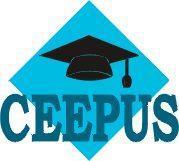 NATJEČAJZA STUDENTSKU AKADEMSKU MOBILNOSTunutar CEEPUS mreže Red de Hispanistas de Europa Central za LJETNI SEMESTAR ak. god. 2022./2023.Kandidati se mogu natjecati na sljedeće vrste mobilnosti:semestralnu mobilnost (student mobility)Budimpešta: Pázmány Péter Catholic University, Faculty of Humanities and Social Sciences -  1 mjesto (3 mjeseca)semestralnu mobilnost (student mobility)Krakov: Jagiellonian University in Kraków, Department of Spanish Philology - 1 mjesto (3 mjeseca)Uvjeti:Za mobilnosti se mogu natjecati studenti španjolskog jezika i književnosti preddiplomskog (2. god. ili više) ili diplomskog studija.Novčani iznos stipendije:Novčani iznosi stipendija variraju ovisno o državi, ali moraju biti dostatni za troškove mobilnosti.Više informacija na https://www.mobilnost.hr/hr/sadrzaj/programi/ceepus/  i  http://www.ceepus.info/. Putne troškove za sve vrste mobilnosti snosi kandidat uz mogućnost naknadnog povrata putnih troškova od Hrvatskog ureda za CEEPUS. Više informacija na https://www.mobilnost.hr/hr/sadrzaj/programi/ceepus/ i  http://www.ceepus.info/. Rokovi:Natječaj je otvoren do 15. 10. 2022. u ponoć. Prijavni obrazac sa svim prilozima potrebno je dostaviti i osobno ili poštom u tajništvo Odsjeka za romanistiku i u elektroničkom obliku na mail koordinatorice: bmikelen@ffzg.hr, uz naznaku za Natječaj CEEPUS mreže Red de Hispanistas de Europa Central. Nepravodobne i/ili nepotpune prijave neće se razmatrati. Za dodatne informacije u svezi Natječaja kandidati se mogu obratiti koordinatorici mreže Bojani Mikelenić, bmikelen@ffzg.hr (F-310).